Федеральная инновационная площадка Томского областного института повышения квалификации и переподготовки работников образования (ФИП ТОИПКРО)Муниципальное автономное образовательное учреждение детский сад общеразвивающего вида №79 г. Томска(МАДОУ № 79)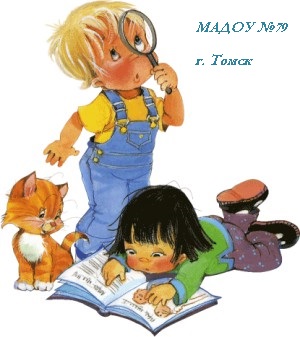 СЕМИНАР-ПРАКТИКУМ «Организационно-педагогические условия реализации дифференцированного подхода в физическом развитии детей старшего дошкольного возраста»Томск04 февраля 2020 года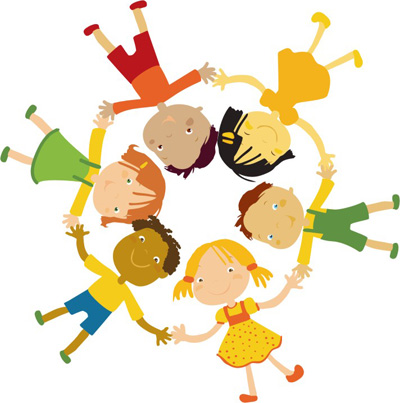 ПОМНИТЕ!Инновации в дошкольной образовательной организации способствуют эффективному управлению, повышают профессиональный уровень педагогов, влияют на качество образования детей дошкольного возраста.Инноваций не будет, пока вы не изменитесь!ПРОГРАММА СЕМИНАРА09.30-10.00Регистрация участников Ювансай Ирина Ильинична, старший воспитатель 10.00-10.10Приветственное слово участникамРомашова Людмила Владимировна, заведующий 10.10-10.30Представление опыта работы МАДОУ № 79: «Организационно-педагогические условия реализации дифференцированного  подхода в физическом развитии детей старшего дошкольного возраста»Перфильева Анастасия Леонидовна, инструктор по физическому воспитанию10.30-11.00Элементы НОД в рамках дополнительных программ физкультурно-спортивной направленности: «Оздоровительная гимнастика с элементами стретчинга для детей дошкольного возраста», «СТЕП-аэробика для детей дошкольного возраста»Перфильева Анастасия Леонидовна, инструктор по физическому воспитанию11.00-11.30Мастер-класс «Тимбилдинг- объединяет»Гаврилова Наталья Федоровна, воспитатель Стальных Ольга Геннадьевна, воспитатель11.30-11.45Обратная связь: анкетированиеПерфильева Анастасия Леонидовна, инструктор по физическому воспитанию11.45-12.00Подведение итогов, рефлексияЮвансай Ирина Ильинична, старший воспитатель